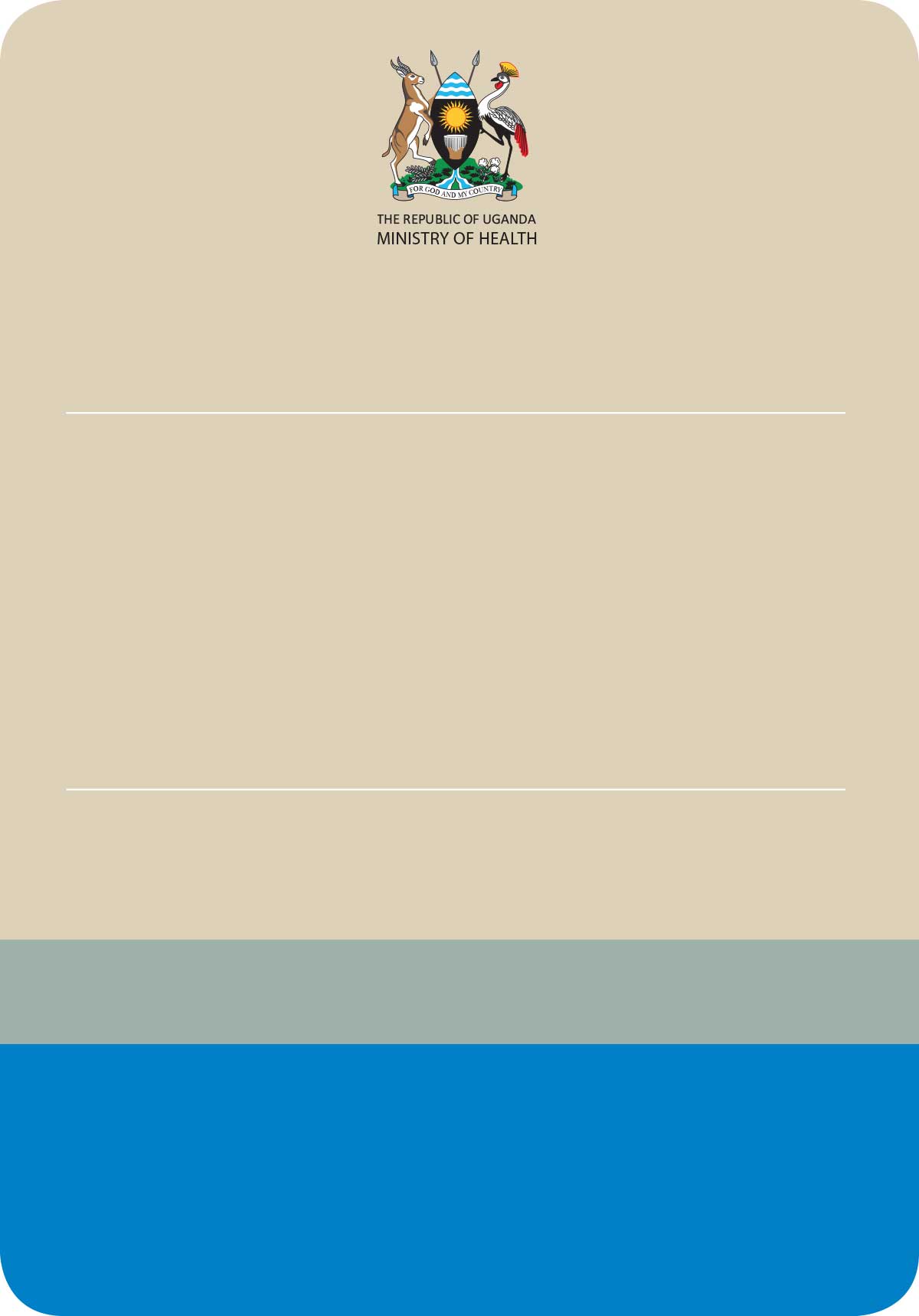 Nutrition Service Delivery Assessment Tool for National Referral, Regional Referral, and General HospitalsSeptember 2015AcknowledgementsThe Nutrition Service Delivery Assessment (NSDA) Tool for hospitals is guided by the Integrated Management of Acute Malnutrition Guidelines (2015), Nutrition Assessment, Counselling and Support (2015), Infant and Young Child Feeding Policy Guidelines (2012), Maternal Nutrition Guidelines (2011), Nutrition Care and Support for People Living with HIV Guidelines (2005) as well as the Integrated Guidelines on Antiretroviral Therapy, Prevention of Mother to Child Transmission of HIV, and Infant and Young Child Feeding (2010).The Ministry of Health is grateful to the following departments, institutions and organizations that have contributed to the development of the NSDA tool: The Ministry of Health’s AIDS Control Programme (ACP), Nutrition Unit, Quality Assurance Division, and Reproductive Health Division; the National Medical Stores (NMS); Mwanamugimu Nutrition Unit; United States Agency for International Development (USAID) specifically the Food and Nutrition Technical Assistance III Project (FANTA), Strengthening Partnership in Research for Improved Nutrition Globally (SPRING), Applying Science to Strengthen and Improve Systems (ASSIST), Strengthening Tuberculosis and AIDS Response in Eastern and Central regions (STAR EC); World Vision’s‒SPEAR project; and the NUHITES project.The development process of this NSDA tool would not have been complete without commitment and dedication of USAID’s FANTA project team. Special thanks go to the national and regional nutritionists for their technical support throughout the development process and aligning the content to the national standards with the aim of strengthening the health system to deliver quality nutrition services in the country.The Ministry of Health appreciates all who have not been mentioned by name but who contributed to the process of development of this NSDA tool.Sincere appreciation goes to the health facility management who enhanced and will continue to enhance learning during the pre-testing and use of the tool to improve nutrition service delivery.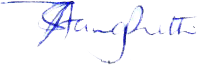 Dr. Jane Ruth AcengDIRECTOR GENERAL HEALTH SERVICESContentsIntroduction	1Overall Objective of the NSDA Tool	1Specific Objectives	1Implementation Protocol	1Tool Structure	2Who Uses the Tool?	3How to Use/Administer the Tool	3When to Use the Tool?	3Dissemination and Application of Findings	3A. General Health Facility Information	5B. Human Resources Trained in Nutrition and Quality Improvement	7C. Provision of Nutrition Services	9D. Community Linkages	12E. Quality Improvement (QI)	14F. Materials and Supplies	15G. Requirements Specific to the Nutrition Unit	18H. Facility Nutrition Equipment	20I. Store Management	23J. Logistics Management for Nutrition Commodities	25K. Monitoring and Evaluation for Nutrition	26Summary of Classification per Capacity Area	27Summary of Key Findings	28Action Plan Matrix for the Health Facility	29Introduction To reach required Ministry of Health standards, nutrition services in health facilities need strengthening. Accordingly, a comprehensive assessment is needed to provide a bench mark to improve the quality of nutrition services.The Nutrition Service Delivery Assessment (NSDA) Tool is specifically designed to assess the status and monitor the quality of implementation for nutrition services in health facilities. The NSDA tool helps generate evidence to inform decisions related to planning for improving nutrition service delivery within the health system. Overall Objective of the NSDA ToolThe main objective of this assessment is to generate reliable information on the current status and functioning of the health facility in providing nutrition care and support services. This information will be used to inform plans aimed at enhancing capacity and improving the quality of nutrition service delivery in Uganda’s health facilities.Specific ObjectivesTo assess human resource capacity to deliver nutrition services in health facilitiesTo determine the availability of nutrition services in the health facilityTo ascertain the existence and functionality of the facility-community linkagesTo assess availability and functionality of quality improvement projects for nutrition To assess the availability of nutrition equipment, materials, supplies, and adequacy 
of storageTo assess the management and use of nutrition data in health facilitiesImplementation ProtocolThe district and health facilities should have prior information about the assessment from the Ministry of Health (i.e., at least a week before the assessment date). On arrival in the district, the assessment team leader should report to the District Health Officer to brief him/her on the purpose of the assessment. The District Health Officer should introduce the assessment team to the health facility in charges. While at the health facility, the team leader and his/her team should:Introduce the purpose of the assessment exercise Administer the assessment tool accordingly Request to physically check for the availability of tools/equipment Ensure the tool is filled completely and accuratelyFill in a summary of healthy facility findings in the form at the end of the toolDebrief the health facility manager Write one narrative summary report for the teamSubmit hard copies of the filled-in questionnaires to the team leaderSubmit your electronic summary report to the team leader and accountability report to the activity coordinatorTool StructureThe tool is divided into 11 sections that enable assessment of the status of nutrition service delivery in the health facilities. At the end of each section is a table that classifies observed performance in the health facility. The questions cover the core areas of nutrition service delivery as follows:A. General health facility information. This section seeks to establish general information about the health facility and implementation of nutrition services. It is meant to be answered by the health facility manager.B. Human resources trained in nutrition and quality improvement. This section seeks to determine the number of health facility staff by cadre that have undergone critical nutrition in-service training designed by the Ministry of Health. This section is answered by the health facility manager or the person in charge of personnel. The health facility manager may choose to assemble heads of departments in one room to respond to the questions in this section.C. Provision of nutrition services. This section assesses the different nutrition services offered to clients in the health facility in priority departments/clinics. It should be answered by nutrition service providers.D. Community linkages. This section determines the facility-community linkages necessary for the continuum of nutrition care beyond the health facility. It should be answered by the health facility manager or the person in charge of community health service.E. Quality improvement. This section seeks to identify to what extent nutrition has been integrated in quality improvement efforts in a health facility. This section should be answered by the health facility quality improvement team leader/team member. F. Materials and supplies. This section examines the availability of current nutrition guidelines, job aids, and education and communication materials that are available for service providers and clients. The section should be answered by a health facility manager/health facility staff.G. Requirements specific to the Nutrition Unit. This section assesses the availability of key nutrition supplies in an established nutrition unit. The unit in charge or the facility nutritionist should respond to questions in his section.H. Facility nutrition equipment. This section examines the availability, functionality, and maintenance of key nutrition equipment at the health facility in priority departments/clinics. It should be answered by health facility staff and observations should be made by the assessor.I. Store management. This section assesses critical store management practices in relation to nutrition commodities, medicines, and other supplies. Assessors will observe the store management practices and verify records.J. Logistics management of nutrition commodities. This section assesses the adequacy of mechanisms used to maintain a steady supply of nutrition commodities. It should be answered by the person responsible for logistics in the health facility. K. Monitoring and evaluation for nutrition. This section checks the key monitoring and evaluation practices in the health facility. This will be answered by the person responsible for records/health management information system focal person. Who Uses the Tool?The NSDA tool is designed for use by planners, policy makers, programme managers, implementing partners in nutrition, and service providers. How to Use/Administer the ToolThe NSDA tool is a flexible tool that can be used in its entirety or, alternatively, selected sections can be used for specific purposes or priority groups. The NSDA tool should be implemented by an assessor through an interactive assessment process, observations, and verification of records. This will involve staff from all departments/clinics offering nutrition services.  The assessor will meet different service providers according to the different sections in the tool to determine how the health facility stands in offering of nutrition services in relation to the Ministry of Health standard. The assessor will ask probing closed- and open-ended questions to encourage discussion, and take note of the service provider’s responses as well as comments. After the assessment, the assessor should debrief the health facility manager about the exercise highlighting areas of strength, weaknesses in performance, and recommendations.  When to Use the Tool?The tool should be used in all health facilities to establish initial benchmarks (i.e., baseline status) of the quality of nutrition service delivery. The ideal timing of subsequent assessments should be every 6 months, however, as a bare minimum should be conducted annually. These follow-up assessments should focus on monitoring the changes in gaps/weaknesses of core nutrition service delivery areas (i.e., human resources, community linkages, quality improvement, materials and supplies, etc.) identified previously.Dissemination and Application of FindingsThe Ministry of Health shall debrief relevant stakeholders on the findings and thereafter forge a way forward on the implications of the findings.  Facility code   |___|___|___|___|___|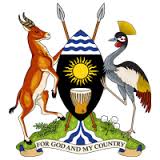 MINISTRY OF HEALTHNUTRITION SERVICE DELIVERY ASSESSMENT TOOL FOR NATIONAL REFERRAL, REGIONAL REFERRAL, AND GENERAL HOSPITALSDISTRICT: _____________________________	HSD: ______________________________FACILITY NAME: ________________________	ASSESSMENT DATE:  ____/____/ _____        								                        Day   Month   YearASSESSOR’S NAME: _______________________________________CHECKED BY TEAM LEADER: ________________________________ SIGNATURE: ______________________________________________DATE: ___________________________________________________HEALTH FACILITY STAFF META. General Health Facility Information To be answered by the health facility manager or his/her appointee(s). Circle the coding corresponding to the correct/observed response. Observe and verify records accordingly.Any other comments:__________________________________________________________________________________________________________________________________________________________________________________________________________________________________________Capacity to Offer Nutrition Services (A. General Health Facility Information)B. Human Resources Trained in Nutrition and Quality Improvement To be answered by the health facility manager or the person in charge of personnel at the health facility. Write the number as required.  * IMAM = Integrated Management of Acute MalnutritionIYCF = Infant and Young Child Feeding NACS = Nutrition Assessment, Counselling, and SupportBFHI = Baby-Friendly Hospital InitiativeGMP = Growth Monitoring and PromotionQI = Quality ImprovementAny other comments:__________________________________________________________________________________________________________________________________________________________________________________________________________________________________________Capacity to Offer Nutrition Services (B. Human Resources)C. Provision of Nutrition ServicesTo be answered by nutrition services providers. Indicate whether the following nutrition services are being provided at this health facility. Observe and verify with records as routinely required where applicable. For this section, write codes: 1 if answer is ‘Yes’ and 2 if answer is ‘No’.Any other comments:__________________________________________________________________________________________________________________________________________________________________________________________________________________________________________Capacity to Offer Nutrition Services (C. Provision of Nutrition Services)HOW TO: Step 1: Total the number of nutrition services available per department/clinic (referring to the last row in the table above).Step 2: Refer to the table below titled ‘For Rating of Each Available Department/Clinic’. Use this table to classify (tick) each available department/clinics performance as either Poor/Fair/Good/Excellent.Step 3: Use the last row titled ‘TOTAL# (Poor/Fair/Good/Excellent)’ to sum the total classifications (ticks) under each category (Poor/Fair/Good/Excellent).  For Rating of Each Available Department/ClinicD. Community Linkages To be answered by health facility manager or his/her appointee(s). Circle the coding corresponding to the correct/observed response.Any other comments:__________________________________________________________________________________________________________________________________________________________________________________________________________________________________________E. Quality Improvement (QI)To be answered by health facility QI team leader/team member for health facilities with QI. Circle the coding corresponding to the correct/observed response.Any other comments:__________________________________________________________________________________________________________________________________________________________________________________________________________________________________________Capacity to Offer Nutrition Services (E. Quality Improvement)F. Materials and Supplies 	For this section, circle the coding corresponding to the correct/observed response. The assessor should verify availability.Any other comments:__________________________________________________________________________________________________________________________________________________________________________________________________________________________________________Capacity to Offer Nutrition Services (F. Materials and Supplies)G. Requirements Specific to the Nutrition UnitTo be answered by the nutrition unit in charge/nutritionist at the health unit. For this section, circle the coding corresponding to the correct/observed response. The assessor should verify availability.Any other comments:__________________________________________________________________________________________________________________________________________________________________________________________________________________________________________H. Facility Nutrition EquipmentTo be answered by nutrition services providers and observation made by the assessor. For each question and filters, refer to the response format row in order to either write coded responses (1 = Yes if the item is available and 2 = No if the item is not available) OR to specify appropriate numeric values. Note, that cells highlighted in grey should not be filled in. The assessor should verify availability of equipment.Any other comments:__________________________________________________________________________________________________________________________________________________________________________________________________________________________________________Capacity to Offer Nutrition Services (H. Facility Nutrition Equipment)HOW TO: Step 1: Total the number of nutrition equipment available per department/clinic (referring to the last row in the table above).Step 2: Refer to the table below titled ‘For Rating of Each Available Department/Clinic’. Use this table to classify (tick) each available department/clinics performance as either Poor/Fair/Good/Excellent. Step 3: Use the last row titled ‘TOTAL# (Poor/Fair/Good/Excellent)’ to sum the total classifications (ticks) under each category (Poor/Fair/Good/Excellent).  For Rating of Each Available Department/ClinicI. Store ManagementTo be observed and records checked by assessor. All national and regional referral hospitals should be assessed and graded as they are expected to have nutrition commodities by default. District hospitals will be assessed or graded based on whether they stock nutrition commodities or not. Write codes 1 = YES and 2 = NO. Any other comments:__________________________________________________________________________________________________________________________________________________________________________________________________________________________________________J. Logistics Management for Nutrition CommoditiesTo be filled in by the person responsible for logistics in the health facility that stocks nutrition commodities. For this section, circle the coding corresponding to the correct/observed response.  (Skip this section if the health facility does not stock nutrition commodities)  Any other comments:__________________________________________________________________________________________________________________________________________________________________________________________________________________________________________K. Monitoring and Evaluation for NutritionTo be answered by the person in charge of records/health management information system (HMIS). For this section, circle the coding corresponding to the correct/observed response.Capacity to Offer Nutrition Services (K. Monitoring and Evaluation for Nutrition)Summary of Classification per Capacity AreaUse the table below to enter the classification of each capacity area. If a health facility lacks a nutrition unit (section G) and does not stock nutrition commodities (section J), write N/A in classification categories under those capacity areas in the table below. Summary of Key FindingsFor each capacity area, identify the strengths, weaknesses/gaps, and recommendations. To be filled in by the Assessor.Action Plan Matrix for the Health FacilityBased on the identified weaknesses/gaps, develop an action plan for addressing the gaps. (To be filled in by the health facility manager and nutrition staff.)Health Facility: ________________________________ District: __________________________ Date: _______________________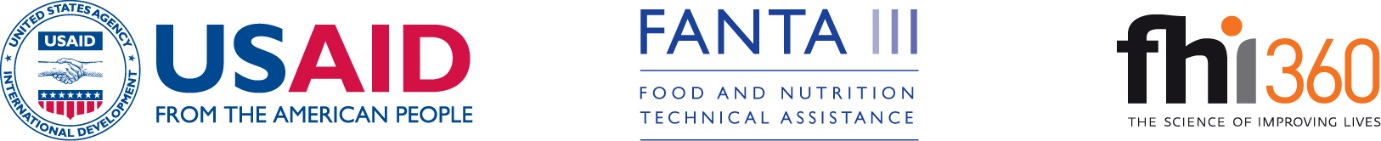 SNO.NAMECADRETELEPHONEEMAILNo.Question and filtersResponseCodingA01Level of health facilityNational HospitalRegional Hospital General  Hospital 123A02Health facility ownershipGovernmentPrivate not for profit (PNFP) Private for profit (PFP)123A03Does the health facility offer nutrition services?YesNo 12A04Does the health facility have a designated nutritionist?Yes (Skip to A08)No  12A05Does the health facility have a person in charge of nutrition?Yes No (Skip to A08)12A06What is the cadre of the person in charge of nutrition services in the health facility?Cadre (specify)-----------------------------------Cadre (specify)-----------------------------------A07Has the person in charge of nutrition services received any in-service training in nutrition in the past two years? Yes No12A08Does the health facility have an established quality improvement (QI) team?YesNo (Skip to A13)12A09What is the composition of the health facility QI team? (Tick all that apply)Facility manager Heads of department/units Nutritionists  CSO representativeCommunity representativeOther (specify)……………123456A10Does the health facility have a QI work plan and budget? (Verify)YesNo12A11Is the QI team functional (i.e., meets monthly and minutes are available)?YesNo12A12Does the health facility leadership actively participate in the monthly QI meetings?YesNo12A13Does the health facility have a continuous professional development (CPD)/continuous medical education (CME) schedule? YesNo (Skip to A15)12A14Are nutrition topics included in the CPD/CME schedule? YesNo12A15Is nutrition integrated in the health facility work plan and budget? YesNo12A16Do you get regular (at least once per quarter) integrated support supervision that includes nutrition from the national/regional or district? (Verify with records)YesNo (skip to A18)12A17Do you get regular feedback from the support supervision teams? (Verify with records)YesNo12A18Does the health facility have an updated (bi-annual) equipment inventory? (HMIS 092)YesNo12PoorFairGoodExcellentIf:A03 (nutrition services) = NoMust have:A03 (nutrition services) = Yes

Must have:
A03 (nutrition services) = Yes

AND at least 2 'Yes' from below:A04 (nutritionist) = Yes or 
A05 (in charge of nutrition) = YesA10 (QI team) = YesA11 (QI team functional) = YesMust have:A03 (nutrition services) = YesA04 (nutritionist) or 
A05 (in charge of nutrition) = Yes AND at least 2 'Yes' from below:A10 (QI team) = YesA11 (QI team functional) = YesA12 (QI leadership) = YesA13 (CPD/CME schedule with nutrition) = YesA15 (budget and work plan) = YesA18 (equipment inventory) = YesNo.Cadre of health workersNo. available at facilityNo. of cadre trained in each of the relevant topic areas (below) in the last 2 years*No. of cadre trained in each of the relevant topic areas (below) in the last 2 years*No. of cadre trained in each of the relevant topic areas (below) in the last 2 years*No. of cadre trained in each of the relevant topic areas (below) in the last 2 years*No. of cadre trained in each of the relevant topic areas (below) in the last 2 years*No. of cadre trained in each of the relevant topic areas (below) in the last 2 years*CommentSNo.Cadre of health workersNo. available at facilityIMAMIYCFNACSBFHIGMPQICommentSB01PaediatricianB02OB/GYNB03Medical officers B04Nutritionist B05Clinical officersB06Medical social workersB07Nurses B08Midwives B09Nursing assistants PoorFairGoodExcellentIf:No nutritionist ORNutritionist not trained in at least two of the following: IYCF, IMAM, or NACSMust have:
Available nutritionist trained in at least two of the following: IYCF, IMAM, and NACSMust have:

Available nutritionist trained in at least two of the following: IYCF, IMAM, and NACSAND
30% of available nurses have been trained in IMAM Must have:

Available nutritionist trained in at least two of the following: IYCF, IMAM, and NACSAND50% of available nurses have been trained in IMAMAND30% of available midwives trained in IYCF/NACSNo.Nutrition ServicesDepartments/ClinicsDepartments/ClinicsDepartments/ClinicsDepartments/ClinicsDepartments/ClinicsDepartments/ClinicsDepartments/ClinicsDepartments/ClinicsCommentsNo.Nutrition ServicesNutrition Unit/CornerOPD0–4 yrsOPD5 yrs & aboveYCCOutpatient ANCPNC ARTTBCommentsNutrition assessmentNutrition assessmentNutrition assessmentNutrition assessmentNutrition assessmentNutrition assessmentNutrition assessmentNutrition assessmentNutrition assessmentNutrition assessmentNutrition assessmentC01Taking mid-upper arm circumference (MUAC) correctly and accurately C02Age of client recordedC03Taking height/length correctly and accuratelyC04Taking weight correctly and accuratelyC05Plotting of the child health card correctly and accuratelyC06Interpretation of growth curves to the motherC07Checking for oedema correctlyC08Checking for pallor (i.e., pale palms and inner eyelids)C09Haemoglobin estimation C10Taking dietary historyC11Categorization of nutrition statusNutrition education, counselling, and supportNutrition education, counselling, and supportNutrition education, counselling, and supportNutrition education, counselling, and supportNutrition education, counselling, and supportNutrition education, counselling, and supportNutrition education, counselling, and supportNutrition education, counselling, and supportNutrition education, counselling, and supportNutrition education, counselling, and supportNutrition education, counselling, and supportC12Infant and young child feeding and supportC13Maternal nutrition counselling C14Counselling 
for malnourished clientsC15Health and nutrition education on various health and nutrition topics (Check for documentation of talks)C16Conduct food demonstration sessionsC17Does the department provide therapeutic foods? (Note the type of therapeutic foods given in the comments section)C18Does the department provide supplementary foods? (Note the type of supplementary foods given in the comments section) Micronutrient supplementationMicronutrient supplementationMicronutrient supplementationMicronutrient supplementationMicronutrient supplementationMicronutrient supplementationMicronutrient supplementationMicronutrient supplementationMicronutrient supplementationMicronutrient supplementationMicronutrient supplementationC19Vitamin A supplementation C20Iron-folic acid supplementationOther servicesOther servicesOther servicesOther servicesOther servicesOther servicesOther servicesOther servicesOther servicesOther servicesOther servicesC21Mebendazole/ albendazole administrationC22Referral of malnourished patients for further management/ support C23Health facility follow-up of young children and malnourished patients, e.g., they are given follow-up appointments (Review records)Total the number of nutrition services available per department/clinic (add up the number of answers coded as 1 for Yes)Total the number of nutrition services available per department/clinic (add up the number of answers coded as 1 for Yes)Total the number of nutrition services available per department/clinic (add up the number of answers coded as 1 for Yes)Total the number of nutrition services available per department/clinic (add up the number of answers coded as 1 for Yes)Total the number of nutrition services available per department/clinic (add up the number of answers coded as 1 for Yes)Total the number of nutrition services available per department/clinic (add up the number of answers coded as 1 for Yes)Total the number of nutrition services available per department/clinic (add up the number of answers coded as 1 for Yes)Total the number of nutrition services available per department/clinic (add up the number of answers coded as 1 for Yes)Total the number of nutrition services available per department/clinic (add up the number of answers coded as 1 for Yes)Total the number of nutrition services available per department/clinic (add up the number of answers coded as 1 for Yes)Total the number of nutrition services available per department/clinic (add up the number of answers coded as 1 for Yes)Nutrition Unit/CornerOPD0–4 yrsOPD5 yrs & aboveYCCOutpatient ANCPNCARTTBTotal NumberDepartments/ClinicsPoorFairGood ExcellentNutrition Unit/CornerLess than 67 to 1112 to 18More than 18OPD (0–4 yrs)Less than 55 to 1011 to 15More than 15OPD (5+ yrs)Less than 55 to 1011 to 15More than 15YCC Less than 55 to 1011 to 15More than 15ANCLess than 44 to 89 to 14More than 14Maternity/PNCLess than 55 to 1011 to 15More than 15ART Less than 67 to 1112 to 18More than 18TBLess than 67 to 1112 to 18More than 18TOTAL # (Poor/Fair/Good/Excellent)No.QuestionResponseCodingCommentsD01Do all of the following departments/clinics—nutrition unit, ART, and TB—have links with community-based health workers or volunteers? YesNo 12D02Do all of the following departments/clinics—nutrition unit, ART, and TB—receive clients referred from the community for nutrition services? (Probe for referral slips)YesNo 12D03What kinds of community structures exist to support continuum of nutrition care and support in the following departments/clinics: nutrition unit, ART, and TB? (Tick all that apply)Village health teamsVaccinators Expert clientsFamily support groupsOther groupsSpecify……….…12345D04Is there a mechanism for periodical support of these groups in D03 by the health facility?YesNo (Skip to E01)12D05What support mechanisms exist? (Tick all that apply)SupervisionTraining/mentorshipOther Specify…………123Capacity to Offer Nutrition Services (D. Community Linkages)Capacity to Offer Nutrition Services (D. Community Linkages)Capacity to Offer Nutrition Services (D. Community Linkages)Capacity to Offer Nutrition Services (D. Community Linkages)PoorFairGood ExcellentIf:
D01 (links with community-based health worker/ volunteer) = NoEither:D01 (links with community-based health worker/ volunteer) = Yes

OR

D02 (referrals) = YesMust have:D01 (links with community-based health worker/ volunteer) = YesD02 (referrals) = YesANDD03 (community structures) = 2 or moreMust have:D01 (links with community-based health worker/ volunteer) = YesD02 (referrals) = YesD03 (community structures) = 2 or moreANDD04 (mechanism) = YesNo.Questions and filtersResponseCodingCommentSE01Does the health facility have a nutrition work improvement team?YesNo12 (Skip to E05 as appropriate)E02Is the nutrition work improvement team functional (i.e., meets frequently and has record of minutes)? YesNo12E03Does the team have nutrition QI projects? (If yes, probe and verify this information)YesNo12E04Does the health facility have up-to-date QI documentation journals for the nutrition QI projects above?YesNo12E05Does the health facility have a QI mentorship schedule? YesNo12 (Skip to E07 as appropriate)E06Is nutrition included in the QI mentorship schedule? (Look at the schedule)YesNo12E07Did the health facility receive QI mentorship/coaching in the last three months?YesNo12PoorFairGoodExcellentIf:
E01 
(improvement team) = NoMust have:
E01 
(improvement team) = YesMust have:E01 (improvement team) = YesE02 (improvement team functional) = YesAND at least 1 'Yes' from below:E03 (nutrition QI projects) = YesE04 (journals) = YesE05 (QI mentorship) = YesE07 (QI mentorship receipt) = YesMust have:E01 (improvement team) = YesE02 (improvement team functional) = YesE03 (nutrition QI) = YesAND at least 2 'Yes' from below:E04 (journals) = YesE06 (nutrition in mentorship schedule)E07 (QI mentorship receipt) = YesNo.Questions and filtersResponseCodingCommentSCurrent guidelines/guides/standards.  To be answered by the health facility manager or his/her appointee(s). Current guidelines/guides/standards.  To be answered by the health facility manager or his/her appointee(s). Current guidelines/guides/standards.  To be answered by the health facility manager or his/her appointee(s). Current guidelines/guides/standards.  To be answered by the health facility manager or his/her appointee(s). Current guidelines/guides/standards.  To be answered by the health facility manager or his/her appointee(s). F1Service Delivery Standards for the Health SectorYesNo12F2Uganda Clinical GuidelinesYesNo12F3Nutrition Care and Support for People Living with HIV/AIDS in Uganda: Guidelines for Service ProvidersYesNo12F4Integrated Management of Acute Malnutrition (IMAM) GuidelinesYesNo12F5Maternal Nutrition Guidelines  YesNo12F6Comprehensive Micronutrient Guidelines YesNo12F7Growth Monitoring and Promotion GuideYesNo12F8Positive Deviance Hearth GuideYesNo12F9Non-Communicable Diseases Guidelines (screening guidelines, physical activity guidelines, nutrition guidelines, drug and substance abuse)YesNo12F10Infant and Young Child Feeding Policy Guidelines YesNo12F11Attaining the Baby Friendly Status: Role of Health Workers in Implementing the 16 Steps to Successful Infant Feeding, Promoting, Supporting and Protecting Breastfeeding through the Baby-Friendly Health Initiative (BFHI)YesNo12F12The Integrated National Guidelines on Antiretroviral Therapy, Prevention of Mother-to-Child Transmission of HIV and Infant & Young Child FeedingYesNo12Counselling cards/job aids. To be answered by health workers providing nutrition services.Counselling cards/job aids. To be answered by health workers providing nutrition services.Counselling cards/job aids. To be answered by health workers providing nutrition services.Counselling cards/job aids. To be answered by health workers providing nutrition services.Counselling cards/job aids. To be answered by health workers providing nutrition services.F13Infant and Young Child Feeding National Counselling Cards for Health Workers YesNo12F14Question and Answer Guide: Infant and Young Child Feeding with a Special Focus on HIV/AIDS: Reference Tools for Counsellors YesNo12F15Nutrition for PLHIV/AIDS Counselling CardsYesNo12F16Nutrition for PLHIV BookletYesNo12F17Nutrition Care and Support for PLHIV: Health Facility Job Aids YesNo12F18Availability of food demonstration kits and job aids (A box with food teaching aids: food dummies, dolls, utensils, counselling cards, display table, etc.)YesNo12F19Demonstration gardenYesNo12F20Local audio visual/media materials on nutritionYesNo12Additional job aids for facilities with nutrition therapeutic care and supplementary feeding programmes. Ignore items F21–F32 when assessing health facilities that do not offer nutrition therapeutic care and do not provide food supplements but indicate as such in the comments section.Additional job aids for facilities with nutrition therapeutic care and supplementary feeding programmes. Ignore items F21–F32 when assessing health facilities that do not offer nutrition therapeutic care and do not provide food supplements but indicate as such in the comments section.Additional job aids for facilities with nutrition therapeutic care and supplementary feeding programmes. Ignore items F21–F32 when assessing health facilities that do not offer nutrition therapeutic care and do not provide food supplements but indicate as such in the comments section.Additional job aids for facilities with nutrition therapeutic care and supplementary feeding programmes. Ignore items F21–F32 when assessing health facilities that do not offer nutrition therapeutic care and do not provide food supplements but indicate as such in the comments section.Additional job aids for facilities with nutrition therapeutic care and supplementary feeding programmes. Ignore items F21–F32 when assessing health facilities that do not offer nutrition therapeutic care and do not provide food supplements but indicate as such in the comments section.F21Integrated nutrition registerYesNo12F22Outpatient/inpatient therapeutic care quarterly report form available? (Comment on their use) YesNo12F23F75 reference cardYesNo12F24F100 reference card YesNo12F25Ready-to-use therapeutic food (RUTF) appetite test reference cardYesNo12F26RUTF dosing reference cardYesNo12F2724-hour feed intake chartsYesNo12F28Criteria for admission of malnourished clients YesNo12F29Criteria for discharge of malnourished clientsYesNo12F30Chart showing correct way of taking MUAC measurementYesNo12F31Critical care pathway (clinical monitoring form)YesNo12F32Supplementary feeding programme job aidsYesNo12Verify whether nutrition education materials for clients (brochures, flyers, or posters) are available on the topics listed below. Verify whether nutrition education materials for clients (brochures, flyers, or posters) are available on the topics listed below. Verify whether nutrition education materials for clients (brochures, flyers, or posters) are available on the topics listed below. Verify whether nutrition education materials for clients (brochures, flyers, or posters) are available on the topics listed below. Verify whether nutrition education materials for clients (brochures, flyers, or posters) are available on the topics listed below. F33Infant and young child feedingYesNo12F34Micronutrient deficiencies (iron, vitamin A, iodine, and zinc)YesNo12F35Child immunization scheduleYesNo12F36General nutrition (e.g., food groups, balanced diet)YesNo12F37Nutrition for PLHIV/TBYesNo12F38Water, sanitation, and hygieneYesNo12F39Maternal nutrition (nutrition in pregnancy and lactation)YesNo12Nutrition status indicator reference charts/growth monitoring and promotion chartsNutrition status indicator reference charts/growth monitoring and promotion chartsNutrition status indicator reference charts/growth monitoring and promotion chartsNutrition status indicator reference charts/growth monitoring and promotion chartsNutrition status indicator reference charts/growth monitoring and promotion chartsF40BMI-for-age z-score chart for children from 5–19 years (coloured) YesNo12F41BMI cut-offs for adults YesNo12F42Weight-for-height z-score tables for children under 5 yearsYesNo12F43MUAC-for-age tablesYesNo12F44Weight-for-age tables/child health growth chartsYesNo12F45Height-for-age tablesYesNo12F46Mother-child passport/child health card availableYesNo12Other toolsOther toolsOther toolsOther toolsOther toolsF47Dispensing log availableYesNo12F48Requisition and issue voucher availableYesNo12F49Referral forms available? (Comment on their use)YesNo12PoorFairGoodExcellentFacilities without nutrition therapeutic care:
* Less than 11 of all listed materials and suppliesFacilities with nutrition therapeutic care:* Less than 19 of all listed materials and suppliesFacilities without nutrition therapeutic care:
* Less than 19 (more than 11) of all listed materials and suppliesFacilities with nutrition therapeutic care:* Less than 29 (more than 19) of all listed materials and suppliesFacilities without nutrition therapeutic care:
* Less than 27 (more than 19) of all listed materials and suppliesFacilities with nutrition therapeutic care:* Less than 39 (more than 29) of all listed materials and suppliesFacilities without nutrition therapeutic care:
* More than 27 of all listed materials and suppliesFacilities with nutrition therapeutic care:* More than 39 of all listed materials and suppliesNo.Questions and filtersResponseCodingCommentSKitchen equipment/suppliesKitchen equipment/suppliesKitchen equipment/suppliesKitchen equipment/suppliesKitchen equipment/suppliesG01Kitchen YesNo12G02Utensils (feeding cups, saucers, spoons, plates, forks, bowls, sieves, sauce pans)YesNo12G03Dietary scale able to weigh 5 gYesNo12G04Manual whisks or electric blenderYesNo12G05Large containers for mixing/cooking food for the wardYesNo12G06Tiffin or saucepansYesNo12G07Source of fuel (gas, charcoal, firewood, electricity)YesNo12G08Measuring cylinders (or suitable utensils for measuring ingredients and left overs)YesNo12G09Jugs (1 litre and 2 litres)YesNo12Ingredients for making F75 and F100Ingredients for making F75 and F100Ingredients for making F75 and F100Ingredients for making F75 and F100Ingredients for making F75 and F100G10Dried skimmed milk, whole dried milk, fresh whole milk or long-life milkYesNo12G11Sugar YesNo12G12Cereal flour YesNo12G13Vegetable oilYesNo12G14Safe water supply/drinking waterYesNo12Other requirementsOther requirementsOther requirementsOther requirementsOther requirementsG15Locally available foods (for teaching/use in transition to home foods)YesNo12G16Waste disposal facilitiesYesNo12G17Soap for handwashing (liquid or bar)YesNo12G18Running water YesNo12Capacity to Offer Nutrition Services (G. Nutrition Unit Requirements)Capacity to Offer Nutrition Services (G. Nutrition Unit Requirements)Capacity to Offer Nutrition Services (G. Nutrition Unit Requirements)Capacity to Offer Nutrition Services (G. Nutrition Unit Requirements)PoorFairGoodExcellentIf ‘Yes’ to only 1 of the below:G03 (scales)G09 (jugs) G14 (drinking water)G07 (fuel) G17 (soap)If ‘Yes’ to 2 to 3 of the below:G03 (scales)G09 (jugs) G14 (drinking water)G07 (fuel) G17 (soap)AND

At least three other requirements specific to the nutrition unitIf ‘Yes’ to 4 of the below:G03 (scales)G09 (jugs) G14 (drinking water)G07 (fuel) G17 (soap)
AND

At least five other requirements specific to the nutrition unitIf ‘Yes’ to more than 4 of the below:G03 (scales)G09 (jugs) G14 (drinking water)G07 (fuel) G17 (soap)AND

At least seven other requirements specific to the nutrition unitNO.QUESTION AND FILTERSRESPONSE FORMAT (FOR ROW)DEPARTMENTS/CLINICSDEPARTMENTS/CLINICSDEPARTMENTS/CLINICSDEPARTMENTS/CLINICSDEPARTMENTS/CLINICSDEPARTMENTS/CLINICSDEPARTMENTS/CLINICSDEPARTMENTS/CLINICSDEPARTMENTS/CLINICSCOMMENTSNO.QUESTION AND FILTERSRESPONSE FORMAT (FOR ROW)Nutrition Unit/ CornerOPD 0–4 yrsOPD       5 yrs & aboveYCCOutpatient ANCPNCARTTBTBCOMMENTSH01Adult weighing scales available(specify number)H02Number of adult weighing scales functioning(specify number)H03Baby weighing scales available(specify number)H04Number of baby weighing scales in good working condition(specify number)H05Child weighing scales available(specify number)H06Number of child weighing scales in good working condition(specify number)H07Observe for calibration of weighing scales before weighingYES=1NO=2H08Does the health facility have a schedule for standardization and service of equipment?YES=1NO=2 (skip to H10)H09Have the weighing scales been standardized as scheduled?YES=1NO=2H10Infantometers available (infant length meter)(specify number)H11Number of infantometers in good working condition(specify number)H12Number of height tapes/length/ height boards available(specify number)H13Number of height tapes/length/ height boards that are in good working condition(specify number)H14Number of 
MUAC tapes (colour-coded) for specific age groups available and in good working condition (one packet for each age group)(specify number)6 to 59 months(specify number)5 < 10 years(specify number)10 < 15 years(specify number)15 < 18 years(specify number)Adults 18 years and above(specify number)Pregnant and lactating women with infants less than 6 months(specify number)H15Number of functional blood pressure machines available and accurate(specify number)H16 Number of functional glucometers with matching glucose sticks available(consult the laboratory where applicable)(specify number)H17Does the health facility (lab) have functional equipment for estimating Hb? (consult the laboratory where applicable)Yes=1No=2Total the number of nutrition equipment available per department/clinic (i.e., count all columns that have either a 1 = Yes OR a numeric value greater than 0)Total the number of nutrition equipment available per department/clinic (i.e., count all columns that have either a 1 = Yes OR a numeric value greater than 0)Total the number of nutrition equipment available per department/clinic (i.e., count all columns that have either a 1 = Yes OR a numeric value greater than 0)Total the number of nutrition equipment available per department/clinic (i.e., count all columns that have either a 1 = Yes OR a numeric value greater than 0)Total the number of nutrition equipment available per department/clinic (i.e., count all columns that have either a 1 = Yes OR a numeric value greater than 0)Total the number of nutrition equipment available per department/clinic (i.e., count all columns that have either a 1 = Yes OR a numeric value greater than 0)Total the number of nutrition equipment available per department/clinic (i.e., count all columns that have either a 1 = Yes OR a numeric value greater than 0)Total the number of nutrition equipment available per department/clinic (i.e., count all columns that have either a 1 = Yes OR a numeric value greater than 0)Total the number of nutrition equipment available per department/clinic (i.e., count all columns that have either a 1 = Yes OR a numeric value greater than 0)Total the number of nutrition equipment available per department/clinic (i.e., count all columns that have either a 1 = Yes OR a numeric value greater than 0)Total the number of nutrition equipment available per department/clinic (i.e., count all columns that have either a 1 = Yes OR a numeric value greater than 0)Total the number of nutrition equipment available per department/clinic (i.e., count all columns that have either a 1 = Yes OR a numeric value greater than 0)Total the number of nutrition equipment available per department/clinic (i.e., count all columns that have either a 1 = Yes OR a numeric value greater than 0)Nutrition Unit/ CornerOPD 
0–4 yrsOPD 
5 yrs & aboveYCCOutpatient ANCPNCARTTBTotal NumberTotal NumberDepartments/ClinicsPoorFairGood ExcellentNutrition Unit/CornerLess than 66 to 1112 to 18More than 18OPD (0-4 yrs)Less than 33 to 67 to 10More than 10OPD (5+ yrs)Less than 44 to 78 to 11More than 11YCC Less than 44 to 67 to 10More than 10Outpatient ANCLess than 22 to 45 to 7More than 7PNCLess than 55 to 1112 to 17More than 17ART Less than 55 to 1112 to 17More than 17TBLess than 55 to 1112 to 17More than 17TOTAL # (Poor/Fair/Good/Excellent)No.Question and FiltersCommodities and SuppliesCommodities and SuppliesCommentSNo.Question and FiltersNutrition commoditiesDrug and other suppliesCommentSI01The storage room is clean and dry.I02Ventilation is adequate.	I03Lighting is adequate. I04The storage area is free from vermin.I05Are order forms used to request commodities and supplies? I06Stock cards are used to account for commodities and supplies.I07Stock cards for commodities and supplies are updated at the time of visit.I08Nutrition commodities and supplies are managed within the general health facility store.I09Therapeutic and/or supplementary foods available in store in the past two years.I10Is there a current stock-out of any of the therapeutic and/or supplementary foods? If yes, specify.I11Commodities and supplies are stored according to FEFO/FIFO (first expiry, first out/first in, first out) procedures. I12Commodities and supplies are protected from sunlight throughout the day. I13Commodities and supplies are stored on pallets or shelves and away from walls to protect them from dampness. I14Are any packets/tins/cartons of commodities and supplies expired?I15Are any packets/tin/cartons of commodities and supplies damaged? (e.g., leaking, dented, broken seal)? I16Damaged or expired commodities and supplies are stored separately from usable stock.I17Is the dispensing of nutrition commodities through the dispensing area that is used to dispense other medicines?Total the number of commodities and supplies (i.e., all columns marked with a 1 for Yes)Total the number of commodities and supplies (i.e., all columns marked with a 1 for Yes)Total the number of commodities and supplies (i.e., all columns marked with a 1 for Yes)Total the number of commodities and supplies (i.e., all columns marked with a 1 for Yes)Total the number of commodities and supplies (i.e., all columns marked with a 1 for Yes)Total NumberTotal NumberCapacity to Offer Nutrition Services (I. Store Management)Capacity to Offer Nutrition Services (I. Store Management)Capacity to Offer Nutrition Services (I. Store Management)Capacity to Offer Nutrition Services (I. Store Management)PoorFairGoodExcellent(Facilities without nutrition commodities) 
Look at: Drugs & other supplies column: 
* Less than 4 of all listed store management requirements fulfilled (Facilities with  nutrition commodities) Look at: Nutrition commodities column:
* Less than 6 of all listed store management requirements fulfilled(Facilities without nutrition commodities) 
Look at: Drugs & other supplies column:* 4 to 6 of all 
listed store management requirements fulfilled (Facilities with nutrition commodities) Look at: Nutrition commodities column:
* 6 to 12 of all listed store management requirements fulfilled(Facilities without nutrition commodities) 
Look at: Drugs & other supplies column:* 7 to 9 all listed store management requirements fulfilled (Facilities with nutrition commodities)Look at: Nutrition commodities column:
* 13 to 15 all listed store management requirements fulfilled(Facilities without nutrition commodities) 
Look at: Drugs & other supplies column:*More than 9 of all listed store management requirements fulfilled (Facilities with nutrition commodities)Look at: Nutrition commodities column:
* More than 15 of all listed store management requirements fulfilledNo.Questions and FiltersResponseCodingCommentSJ01Do you determine the quantities of therapeutic and/or supplementary foods required in your facility by EITHER calculating maximum stock quantity minus stock on hand OR compare number of clients with stock on hand?YesNo12J02Do you place your orders for therapeutic and/or supplementary foods by filling out and submitting order forms?YesNo12J03Does the health facility place orders for therapeutic and/or supplementary foods every two months?YesNo12Capacity to Offer Nutrition Services (J. Logistics Management for Nutrition Commodities) Capacity to Offer Nutrition Services (J. Logistics Management for Nutrition Commodities) Capacity to Offer Nutrition Services (J. Logistics Management for Nutrition Commodities) Capacity to Offer Nutrition Services (J. Logistics Management for Nutrition Commodities) PoorFairGoodExcellentExcellent
If all responses are code 2 or NO (i.e., none of the requirements are fulfilled) If there is only one code 1 or YES response (i.e., only one of the requirements is fulfilled)
If there are two code 1 or YES responses (i.e., two of the requirements are fulfilled)All responses are coded 1 for YES.All responses are coded 1 for YES.No.Question and filtersResponseCodingCommentSK01Does the health facility have a designated person for HMIS data?YesNo12K02Do you register and report clients receiving nutrition services?YesNo12K03Does the health facility collect data on nutrition? YesNo12K04Does the health facility HMIS person compile data on nutrition? YesNo12K05Does the health facility analyse and display data on nutrition?YesNo12PoorFairGoodExcellentIf:

K02 (register/report) = No

Must have:
K02 (register/
report) = YesK03 (collect data on nutrition) 
= Yes

Must have:K02 (register/report) = YesK03 (collect data on nutrition) = Yes
AND at least 1 ' Yes' belowK01 (designated HIMS person) = Yes K04 (compilation) 
= YesMust have:K02 (register/report) = YesK03 (collect data on nutrition) = Yes  AND at least 2 'Yes' belowK01 (designated HIMS person) = YesK04 (compilation) = Yes K05 (analyse and display data) = YesCapacity AreaCapacity to Offer Nutrition ServicesCapacity to Offer Nutrition ServicesCapacity to Offer Nutrition ServicesCapacity to Offer Nutrition ServicesCapacity AreaPoorFairGoodExcellentA. Health FacilityB. Human ResourcesC. Provision of Services     Nutrition Unit/Corner     OPD (0-4 yrs)     OPD (5 yrs & above)      YCC      Outpatient ANC       PNC      ART      TBD. Community LinkageE. Quality ImprovementF. Materials and SuppliesG. Nutrition Unit RequirementsH. Facility Nutrition Equipment     Nutrition Unit/Corner     OPD (0-4 yrs)     OPD (5 yrs & above)     YCC     Outpatient ANC     PNC     ART     TBI. Store ManagementJ. Logistics Management for Nutrition CommoditiesK. Monitoring and EvaluationTOTAL #FOCUS AREASTRENGTHWEAKNESS/GAPRECOMMENDATIONSWeaknessActivity/RecommendationResponsible PersonTimingMeans of Verification